                                                                                                                   « в регистр»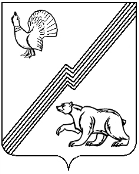 ДУМА ГОРОДА ЮГОРСКАХанты-Мансийского  автономного округа – Югры                                                   РЕШЕНИЕот 18 декабря 2014 года							                                      № 92О внесении изменения  в решение Думы города   Югорска от 29.11.2011 № 114В соответствии с Федеральным законом от 27.07.2010 № 210-ФЗ «Об организации предоставления государственных и муниципальных услуг», в целях совершенствования механизмов реализации межведомственного электронного взаимодействияДУМА ГОРОДА ЮГОРСКА РЕШИЛА:1. Внести в решение Думы города Югорска  от 29.11.2011 № 114 «Об утверждении Перечня услуг, которые являются необходимыми и обязательными для предоставления органами местного самоуправления города Югорска муниципальных услуг и предоставляются организациями, участвующими в предоставлении муниципальных услуг, и Порядка определения размера платы за оказание услуг, которые являются необходимыми и обязательными для предоставления органами местного самоуправления города Югорска муниципальных услуг» изменение, изложив приложение 1 в новой редакции (приложение).2. Настоящее решение вступает в силу после его официального опубликования в газете «Югорский вестник», но не ранее 01.01.2015.Глава города Югорска                                                                                                       Р.З.Салахов«18» декабря 2014 года  (дата подписания)Приложение к решению Думы города Югорскаот 18 декабря 2014 года № 92Приложение 1 к решениюДумы города Югорскаот 29 ноября 2011 года № 114Перечень услуг, которые являются необходимыми и обязательными для предоставления органами местного самоуправления города Югорска муниципальных услуг и предоставляются организациями, участвующими в предоставлении муниципальных услуг№п/пНаименование услуг, которые являются необходимыми и обязательными для предоставления органами местного самоуправления города Югорска муниципальных услугНаименование организации, предоставляющей необходимые и обязательные услуги1Изготовление проектной документации, внесение изменений в проектную документациюПроектные организации, индивидуальные предприниматели, прочие разработчики проектов2Свидетельствование верности копий документов с подлинниковНотариальные конторы, конторы нотариусов, занимающихся частной практикой3Проведение негосударственной экспертизы проектной документацииУполномоченные на проведение экспертизы проектной документации 4 Выдача документов, подтверждающих соответствие построенного, реконструированного объекта капитального строительства, проектной документации требованиям технических регламентов, условий энергетической эффективности, подписанных представителями организаций Лица, осуществляющие строительство, застройщики или технические заказчики в случае осуществления строительства, реконструкции на основании договора, а также лица, осуществляющие строительный контроль, в случае осуществления строительного контроля на основании договора), за исключением случаев осуществления строительства, реконструкции объектов индивидуального жилищного строительства5Техническая инвентаризация, паспортизация объектов Органы и организации по государственному техническому учету и (или) технической инвентаризации, кадастровые инженеры6Проведение технического обследования жилого помещения, подготовка акта технического обследованияОрганы и организации по государственному техническому учету и (или) технической инвентаризации, кадастровые инженеры7Проведение противопожарного обследования жилого помещения на предмет нарушения норм и правил пожарной безопасности, подготовка заключения по результатам обследованияУправления надзорной деятельности главного управления МЧС России8Оценка уровня соответствия требованиям санитарных правил и норм, подготовка заключения Территориальное управление «Роспотребнадзора»9Выполнение работ по детальному обследованию строительных конструкций жилого помещения, подготовка заключения по результатам обследования Специализированные организации, имеющие допуск к определенным видам работ, которые оказывают влияние на безопасность объектов капитального строительства10Предоставление технических условий подключения к системам инженерно-технического обеспеченияОрганизации, осуществляющие эксплуатацию сетей инженерно-технического обеспечения11Разработка предложений, подтвержденных технико- экономическими расчетами, по условиям пользования недрами (с учетом характеристики, степени разведанности и геологического строения испрашиваемого участка недр, ранее выполненных горных работ в пределах участка недр), в том числе, в части геологоразведочных работ, способов и сроков разработки месторождения общераспространенных полезных ископаемых (при пользовании недрами для целей разработки месторождения общераспространенных полезных ископаемых), назначения намечаемого к строительству подземного сооружения, объемов, способов и сроков планируемых работ (при пользовании недрами для целей строительства и эксплуатации подземных сооружений местного значения), мероприятий по рекультивации земельного участка, предоставленного для целей недропользования, мероприятий по обеспечению требований экологической безопасности при пользовании недрамиПроектные организации, индивидуальные предприниматели, прочие разработчики предложений12Оценка соответствия описания гражданином местоположения земельного участка, фактически используемого гражданином, за которым закреплен земельный участок, подготовка заключенияПравление садоводческого, огороднического, дачного некоммерческого объединения13Оценка недвижимого имущества, земельных участков, транспортных средствФизические лица, являющиеся членами одной из саморегулируемых организаций оценщиков и застраховавшие свою ответственность в соответствии с законодательством (оценщики)14Проведение медицинских освидетельствований, экспертиз, расследований с выдачей заключений (справок, выписок)Организации, осуществляющие медицинскую деятельность, входящие в государственную, муниципальную или частную систему здравоохранения15Подготовка технического планаКадастровые инженеры16Заключение договора обязательного страхования гражданской ответственности владельца опасного объекта за причинение вреда в результате аварии на опасном объекте Организации, имеющие лицензию на осуществление обязательного страхования, выданную в соответствии с законодательством Российской Федерации17Выдача документов, подтверждающих соответствие построенного, реконструированного объекта капитального строительства техническим условиям и подписанные представителями организаций, осуществляющих эксплуатацию сетей инженерно-технического обеспечения (при их наличии)Организации, осуществляющие эксплуатацию сетей инженерно-технического обеспечения